Name ______________________________ Date ________ Grade ___ Track ___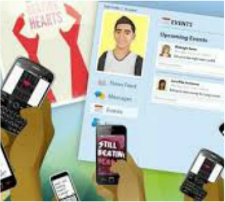 DIGITAL LITERACY & RESPONSIBILITYDirection:  Choose one module from the Digital Literacy platform and answer the following questions:Module Name and Number:  _____________________________________________________Direction:  Log onto the class website www.cydunn.com  Keyboarding & WP  Digital Literacy  Password 123hgms  Click the Ignition Discussion Questions.  Identify the module you selected and answer the questions for the module. Response1What was this module about?2Identify one concept that stand out to you? (What did you learn)3 How can you apply this to your school or home setting?Discussion Questions123